Publicado en 28001 el 16/04/2013 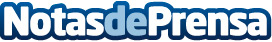 El fabricante portugués lanza el nuevo PHC Dashboard FXPHC Dashboard FX optimiza el tiempo de quien toma las decisiones, ofreciendo un control móvil de todo lo que sucede en la empresa a través de un dispositivo tablet.Datos de contacto:Antonio MarquesResponsable PHC Software912311319Nota de prensa publicada en: https://www.notasdeprensa.es/el-fabricante-portugues-lanza-el-nuevo-phc-dashboard-fx Categorias: Software http://www.notasdeprensa.es